Publicado en Alcobendas el 18/01/2018 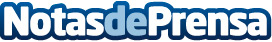 REACH 2018, cuenta atrás para el registro de sustanciasEl 31 de mayo de 2018 se cumple el último plazo de registro de sustancias bajo la reglamentación REACH. A partir de esta fecha, toda sustancia no registrada, no podrá ser fabricada, importada o comercializadaDatos de contacto:DEKRA EspañaDepartamento de Marketing635828804Nota de prensa publicada en: https://www.notasdeprensa.es/reach-2018-cuenta-atras-para-el-registro-de_1 Categorias: Internacional Consumo Otras Industrias http://www.notasdeprensa.es